Corona protocol            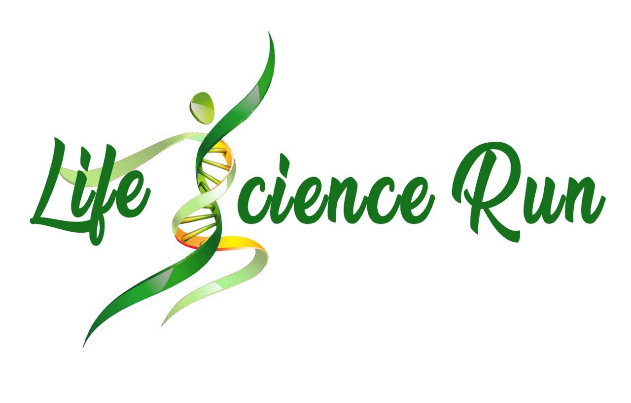 Life Science Run 2020Dit protocol is geschreven om een veilige Life Science Run te organiseren volgens de richtlijnen opgesteld door het RIVM.Er zal ten alle tijden gezorgd worden dat er ten minste 1,5m afstand gehouden kan worden.Er zal voor zowel de vrijwilligers als de deelnemers desinfectiemiddel aanwezig zijn om aangeraakt materiaal en handen te kunnen desinfecteren.De uitgifte van de startnummers kan ofwel gefaseerd gebeuren in de week voorafgaande aan het evenement of de startnummers van de deelnemers die in Wageningen, Bennekom en Ede wonen kunnen bezorgd worden. Beide maatregelen zouden ervoor zorgen dat je een opstopping op de dag zelf voorkomt, en dus de 1,5m afstand kan waarborgen.Er zal geen Na-inschrijving zijn welke op de dag zelf voor opstoppingen kan zorgen.Er zal een limiet komen op het aantal deelnemers. De hoogte hiervan zal afhankelijk zijn van de richtlijnen die het RIVM op dat moment hanteert. Het aantal organisatoren, vrijwilligers en deelnemers zal  gezamenlijk niet boven de limiet uitkomen die gesteld wordt. Mochten de richtlijnen veranderen gedurende de tijd dat de inschrijvingen open zijn dan zal de limiet zich daarop aanpassen. (op het moment van schrijven 14-08-2020 is de limiet 250 totaal)Er worden tijdens het evenement maar weinig toeschouwers verwacht en er wordt actief gevraagd alleen naar de wedstrijd te komen. Mocht het noodzakelijk zijn in geval van kinderen of mindervalide dat er iemand bij is worden diegene die komen kijken gevraagd niet rond de drukte van de start en de finish te komen.Er kan van tevoren worden nagedacht over een parkeerplan. Op deze manier kun je de verkeersstroom op de dag zelf regelen en kun je ervoor zorgen dat mensen via de bredere paden richting het evenement komen. Dit is iets wat mocht dat wenselijk zijn in samenspraak met de WUR/Bongerd kan worden besproken en uitgedacht.Voor de start kunnen mensen worden opgedeeld in verschillende startvakken. Wanneer de deelnemers van tevoren aan kunnen geven welke snelheid ze kunnen/willen lopen kunnen wij de groepen op snelheid indelen. Verder zal de start plaatsvinden op een brede startstreep op de baan. De grootte van de startgroepen wordt bepaald wanneer het duidelijk wordt wat de exacte richtlijnen zijn.Om een betere doorstroming bij de finish te krijgen kunnen we ervoor kiezen om geen banken neer te zetten en mensen erop aan te spreken niet teveel bij de finish op te hopen.Een prijsuitreiking kan uiteindelijk in aangepaste vorm die dag plaatsvinden, of mocht dat nog te complex/risicovol zijn zelfs online plaatsvinden later die dag of de dag erna.Er zal bij de inschrijvingen een link zijn naar het protocol en mensen moeten aanvinken dat ze het gelezen hebben. Hierin zal ook expliciet vermeld staan dat mensen enkel mogen komen wanneer ze geen van de corona gerelateerde klachten vertonen, volgens de richtlijnen van het RIVM.